МОБУ «Тамар-Уткульская СОШ»12 апреля День космонавтики.С приближением праздника 12 апреля – День космонавтики, наша школа начинает подготовку. По классам проводятся классные часы «Первый космонавт», «Животные в космосе», «Космический корабль»…, презентации «Первый полёт в космос», дети под руководством учителей делают поделки, оформляют газеты, выставки, тематические стенды, рисуют рисунки.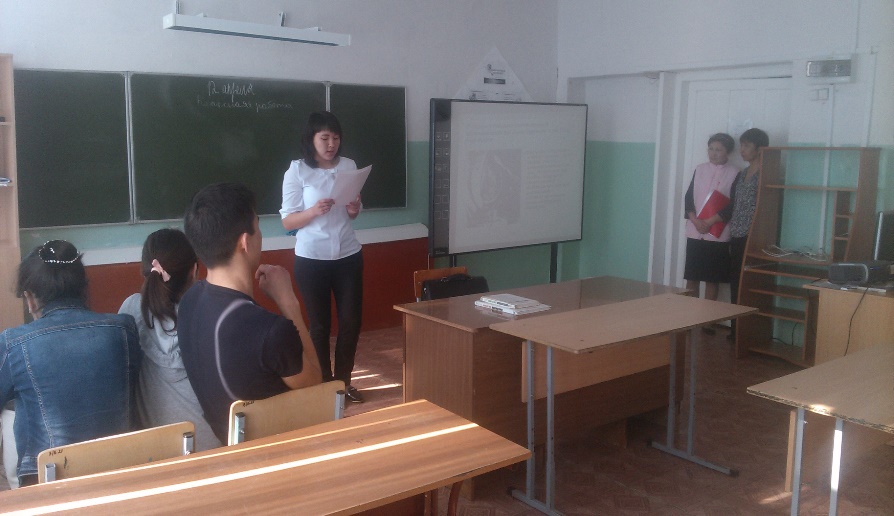 Были показаны документальные фильмы: «История покорения космоса», «За 45 секунд  до вечности», «Гагарин – первый космонавт». 12 апреля прошла общешкольная линейка, посвященная этой знаменательной дате. При подготовке к мероприятиям были использованы методические  материалы Федерального космического агентства РФ (Роскосмос).Работа с бумажными фантиками.  Полосатая апликация.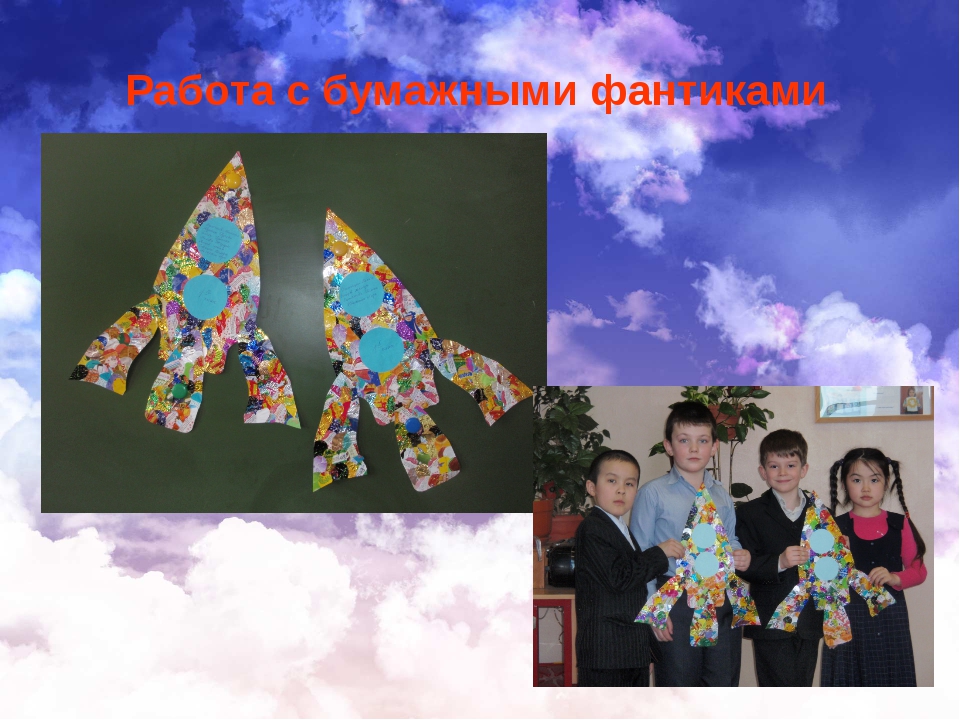 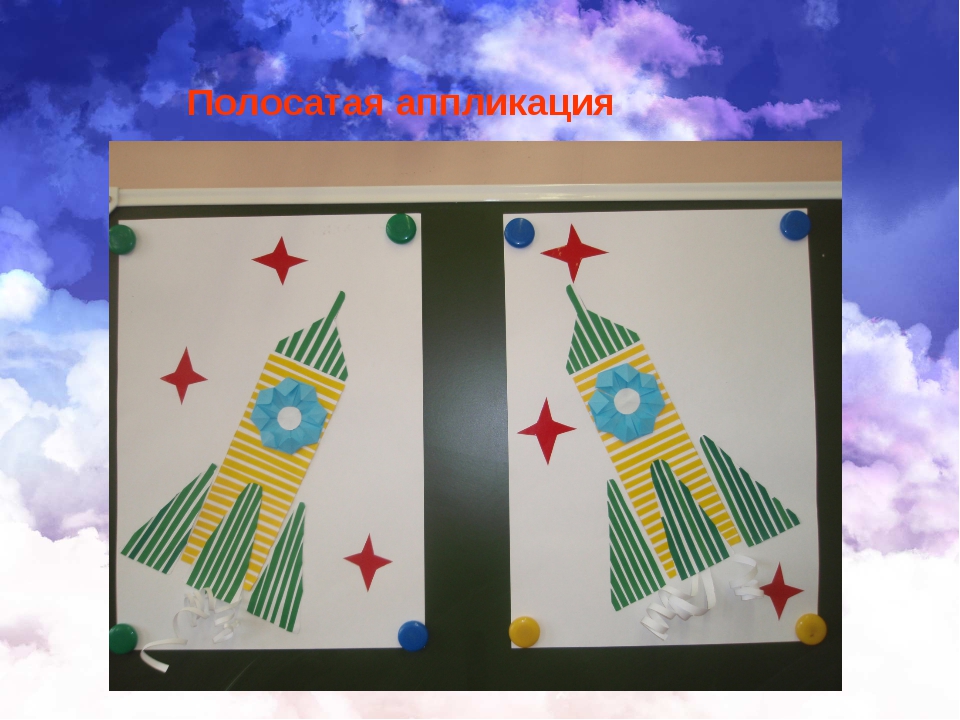 Зам. директора по ГПВ          Конюхова М.Л.